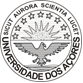 Escola Superior de Saúde Departamento de Enfermagem, Saúde da Família e ComunidadeCurso de Pós Graduação em Enfermagem do Trabalho1ª ediçãoAno letivo 2017 - 2018Modelo de Currículo Profissional e Académico1. FORMAÇÃO ACADÉMICA1.1. Classificação do Curso de Licenciatura ou equivalente legalNota: Aos candidatos com o Curso de Licenciatura obtido através de reconhecimento ou habilitações, que não apresentem uma classificação, será atribuída a pontuação de 4 pontos.1.2. Outra Formação*Nota: serão atribuídos mais 3 pontos aos candidatos que possuírem o Curso de Especialização em Enfermagem de Saúde Pública ou o Curso de Estudos Superiores Especializados em Enfermagem na Comunidade (em consonância com a orientação da DGS nº 009/2014 de 03/06/2014).2. CURRÍCULO CIENTÍFICO-PROFISSIONAL2.1. Formação ContínuaNota: Entende-se por “ações como formador” as realizadas em contexto de trabalho ou em colaboração com instituições formadoras (ex: workshops, cursos breves, lecionação de unidades curriculares). Só serão aceites as ações realizadas a partir de janeiro de 2006, desde que devidamente certificadas pelas entidades competentes. Máximo de pontuação acumulável: 30 pontos.Nota: Entende-se por “ações como formando” as ações assistidas em contexto de trabalho, jornadas, congressos, estágios. Só serão aceites as ações realizadas a partir de janeiro de 2006, desde que devidamente certificadas pelas entidades competentes. Máximo de pontuação acumulável: 30 pontos.2.2. Atividade Técnico-CientíficaNotas: * Só serão considerados os Estudos de Investigação concluídos, sendo obrigatória a apresentação em anexo do respetivo resumo.** A certificação dos artigos publicados em revistas científicas ou profissionais deverá ser feita com indicação da referência da publicação e cópia do artigo.*** Poderão ser aceites outras publicações de divulgação técnico-profissional em diferentes suportes (ex: imprensa escrita, websites de divulgação) desde que apresentado cópia da publicação ou link da entidade que o publica (ex: Ministério da Saúde ou Direção Geral da Saúde, Ordem dos Enfermeiros, Instituições de Ensino Superior, entre outros).**** Projetos/grupos de trabalho desenvolvidos a partir de janeiro de 2006.Máximo de pontuação acumulável: 30 pontos.2.3. Experiência na Área do Ensino de Enfermagem Notas: Máximo de pontuação acumulável: 30 pontos.3. TEMPO DE SERVIÇOCRITÉRIOS DE DESEMPATE (aplicados sucessivamente)Grau académico mais elevadoClassificação do Curso de Licenciatura em Enfermagem ou equivalente legal mais elevadaMaior Pontuação obtida na componente do Currículo Científico ProfissionalMaior nº de anos de exercício profissional na área da Saúde OcupacionalNota – Todos os factos declarados no currículo devem ser acompanhados de documentos comprovativosAssinale com (x) a opção adequada  Identifique o nº do anexo comprovativo≤ 11 Valores4 pontos12 – 13 Valores6 pontos14 – 15 Valores10 pontos16 – 17 Valores12 pontos≥18 Valores14 pontosAssinale com (x) a(s) opção(ões) adequada(s)  Identifique o nº do(s) anexo(s) comprovativo(s)Outros Cursos de Licenciatura10 pontosCursos de Pós-Graduação 10 pontosCursos de Pós-licenciatura e/ou de especialização15 pontosMestrado 20 pontosDoutoramento30 pontosAções como FormadorAções como FormadorAssinale o nº de formações em cada critérioIdentifique o nº do(s) anexo(s) comprovativo(s)4 – 7 horas1 ponto8 – 14 horas2 pontos15 – 21 horas 3 pontos22 – 35 horas 5 pontos36 – 70 horas 7 pontos> 70 horas 10 pontosAções como FormandoAções como FormandoAssinale o nº de formações em cada critérioIdentifique o nº do(s) anexo(s) comprovativo(s)14 - 21 horas 1 ponto22 - 35 horas 2 pontos36 - 70 horas 3 pontos> 70 horas 4 pontosAssinale o nº de elementos em cada critérioIdentifique o nº do(s) anexo(s) comprovativo(s)Apresentação de poster em conferências Nacionais/Internacionais2 pontosComunicações /Internacionais 3 pontosParticipação em estudos de investigação* 5 pontosPublicações de cariz científico**6 pontos Outras publicações de divulgação técnico- profissional***1 pontoParticipação em projetos/grupos de trabalho****5 pontosNº total de horasIdentifique o nº do(s) anexo(s) comprovativo(s)Supervisão de Estudantes em Estágio/ Ensino Clínico (1 ponto por cada período de 50 horas contabilizando o somatório dos diferentes períodos de supervisão)Lecionação em unidades curriculares de cursos de enfermagem (0,3 por cada hora)Assinale o nº anos completosIdentifique o nº do(s) anexo(s) comprovativo(s)Tempo de Exercício profissional (0,5 pontos por cada ano completo)Tempo de Exercício profissional na área da Saúde Ocupacional (0,5 pontos por cada ano completo)